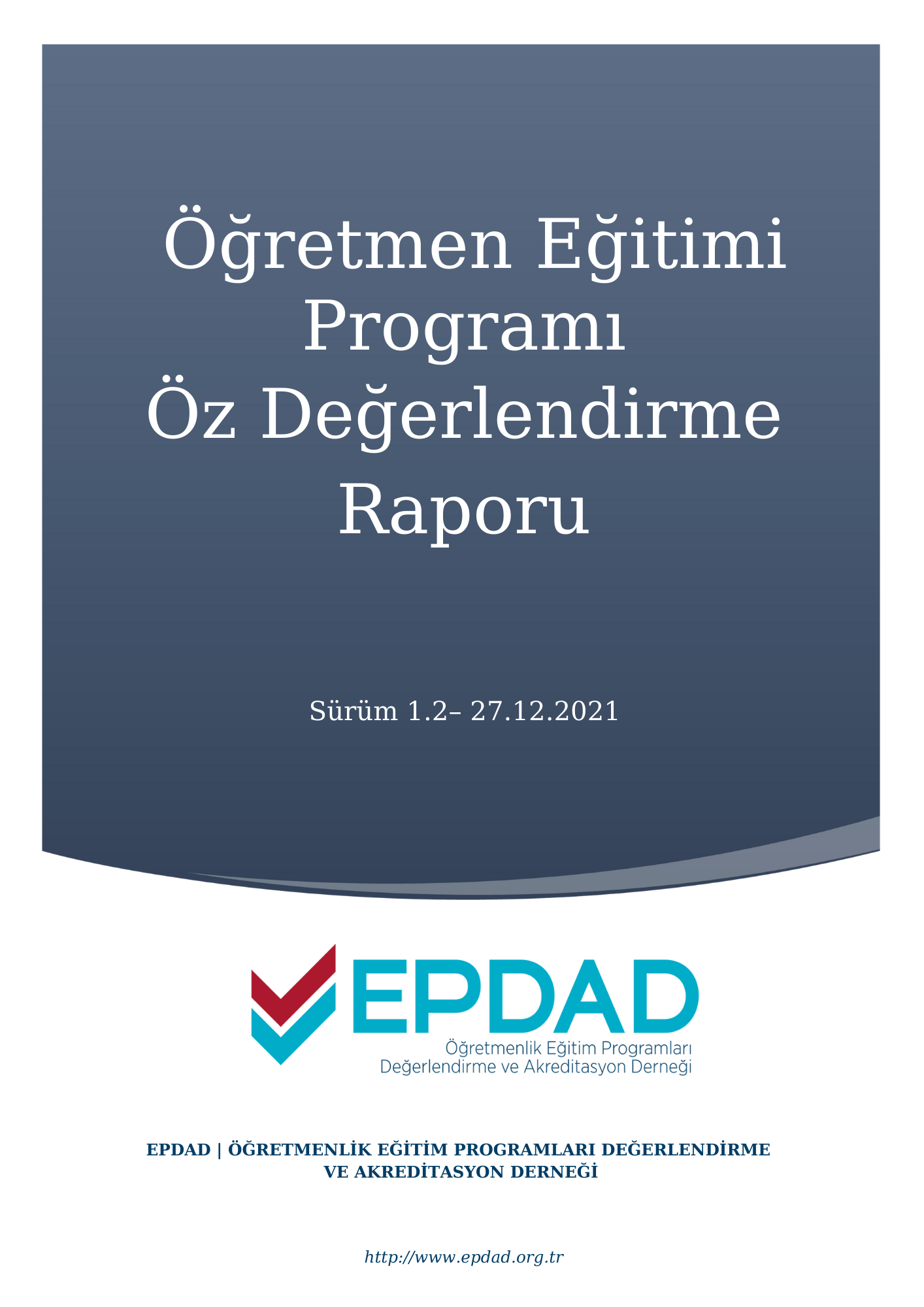 İçindekilerGenel Bilgiler	iiiGiriş	iiiİçerik	iiiEk Belgeler	iiiFormat ve Hazırlık	iiiRaporun Teslimi ve Dağıtımı	ivGizlilik	ivÖzdeğerlendirme Raporu Şablonu	ivA. Programa İlişkin Genel Bilgiler	61.	İletişim Bilgileri	62.	Program Başlıkları	63.	Programın Türü	64.	Programdaki Eğitim Dili	65.	Programın Kısa Tarihçesi ve Değişiklikler	66.	Önceki Yetersizliklerin ve Gözlemlerin Giderilmesi Amacıyla Alınan Önlemler	6B. Değerlendirme Özeti	71.	Öğretimin Planlanması, Uygulanması ve Değerlendirilmesi	71.1.	Amaç ve Hedefler	71.2.	Eğitim ve Öğretim Programları	71.3.	Öğretim Programının İçeriği ve Düzenlenmesi	71.4.	Öğretme-Öğrenme ve Öğrenci Değerlendirme Süreçlerinin Niteliği	71.5.	Bölüm 1 Hakkında Değerlendirme	82.	Öğretim Elemanları ve Yetiştirilmesi	82.1.	Öğretim Elemanlarının Sayıları ve Nitelikleri	82.2.	Öğretim Elemanı Yetiştirme	82.3.	Bölüm 2 Hakkında Değerlendirme	83.	Öğrenciler: Öğrenci Alımı, Gelişimi ve Başarısı, Destek ve Rehberlik Hizmetleri	83.1.	Öğrenci Alımı	83.2.	Öğrencinin Gelişimi ve Başarısı	93.3.	Öğrencilere Destek ve Rehberlik Hizmetleri	93.4.	Bölüm 3 Hakkında Değerlendirme	94.	Fakülte-Okul İşbirliği	94.1.	Uygulama Okulları ve Fakülte Okul-İşbirliği Düzenlemeleri	94.2.	Öğrencilerin Uygulama Okullarındaki Gelişimlerinin İzlenmesi	94.3.	Bölüm 4 Hakkında Değerlendirme	95.	Öğrenme Kaynakları: Tesisler, Kütüphane ve Donanım	95.1.	Tesisler ve Donanımları	95.2.	Tesislerin Kullanımı	105.3.	Bölüm 5 Hakkında Değerlendirme	106.	Yönetim	106.1.	Yönetim	106.2.	Kaynakların Kullanımı	106.3.	Yönetim-Öğretim Elemanı-Öğrenci İlişkileri	106.4.	Bölüm 6 Hakkında Değerlendirme	107.	Kalite Güvencesi	107.1.	Kalite Güvencesi	107.2.	Bölüm 7 Hakkında Değerlendirme	10Ek I – Programa İlişkin Ek Bilgiler	11EK I.1 Lisans Eğitim Programı	11EK I.2 Akademik Personel Sayıları	13EK I.3 Öğretim Kadrosunun Analizi	14EK I.4 Öğretim Elemanları Yük Özeti	15EK I.5 Öğrenci Analizleri	16EK I.5.1 Lisans Öğrencilerinin YKS (Yükseköğretim Kurumları Sınavı) /LYS Derecelerine İlişkin Bilgi	16EK I.5.2  Yatay Geçiş, Dikey Geçiş ve Çift Anadal Bilgileri	16EK I.5.3 Öğrenci ve Mezun Sayıları	17EK 1.6 Ders ve Sınıf Büyüklükleri	18EK I.8 Diğer Bilgiler	19Ek II – Kurum Profili	19II.1 Kuruma İlişkin Bilgiler	19Üniversitenin adı ve iletişim bilgileri	19Kurumun Türü	19Üniversite Üst Yönetim Kadrosu	19Akreditasyon ve Değerlendirme Bilgisi	19Özgörev	19İdari Destek Birimleri	19II.2 Fakülteye İlişkin Bilgiler	19Genel Bilgi	19Özgörev	20Fakültedeki Programlar ve Verilen Dereceler	20Yöneticilere İlişkin Bilgiler	20Akademik Destek Veren Bölümlere İlişkin Bilgiler	20Fakülte Bütçesi	20II.3 Personel ve Personel Politikaları	20Personel ve Öğrenci Sayıları	20Ücretler ve Personel Politikaları	20II.4 Öğretim Üyelerinin Yükleri	20II.5 Yarı Zamanlı ve Ek Görevli Öğretim Elemanlarının İzlenmesi	20II.6 Öğrenci Kayıt ve Mezuniyet Bilgileri	20II.7 Kredi Tanımı	21II. 8 Kabul, Yatay ve Dikey Geçiş, Çift Anadal ve Mezuniyet Koşulları	21Öğrenci Kabulü	21Yatay ve Dikey Geçiş	21Çift Anadal	21KPSS Puan Ortalamaları	21Mezuniyet Koşulları	21Genel BilgilerGirişÖzdeğerlendirme raporu (ÖDR) Eğitim Fakülteleri Akreditasyon Kurulu (EFAK) ve değerlendirme takımınca EPDAD değerlendirmelerinde kullanılmak üzere, kurum tarafından hazırlanır. Bu belgede ÖDR hazırlanırken uyulacak kurallar, açıklamalar, öneriler ve ÖDR şablonu yer almaktadır.İçerikÖzdeğerlendirme raporu, program ve kurumun EPDAD tarafından niteliksel ve niceliksel değerlendirmesi için gereken bilgileri sağlamaya yöneliktir. ÖDR bu belgede verilen şablona göre yazılmalı ve istenilen tüm bilgileri içermelidir.Her program için ayrı bir ÖDR hazırlanmalıdır. İkinci öğretim programları için normal öğretim programlarından ayrı bir ÖDR hazırlanmalıdır. Her rapor şu üç bölümden oluşmalıdır:(1) Ana Bölüm,(2) Ek I (Programa İlişkin Ek Bilgiler),(3) Ek II (Kurum Profili).Ek II, bir kurumda değerlendirilecek tüm programlar için ortak olmak zorundadır.Ek BelgelerÖDR ile birlikte, değerlendirilecek eğitim programıyla ilgili aşağıdaki ek belgeler de sunulmalıdır:Programın tanıtımının, ders içeriklerinin ve kuruma ilişkin diğer bilgilerin yer aldığı üniversite kataloğu,Programın tanıtımına ilişkin kurumca hazırlanmış her türlü yayın,Program bilgilerini içeren internet adresi.Format ve HazırlıkŞu anda okumakta olduğunuz Genel Bilgiler bölümünden hemen sonra verilen sayfa, ÖDR'nin kapak sayfası olarak kullanılmalıdır. Bu kapak sayfasında program adı, üniversite kataloğunda, not belgelerinde, diplomalarda ve değerlendirme başvurusunda kullanıldığı şekliyle yer almalıdır.ÖDR yazımında bu belgede yer alan köşeli parantez işaretleri ve içindeki ifadeler, programa uygun terimlerle yer değiştirilmelidir. Örneğin, ÖDR'nin kapak sayfasındaki [Programın Adı] silinip yerine değerlendirilen programın tam adı yazılmalıdır.Şu anda okumakta olduğunuz belgenin kendi kapak sayfası ile Genel Bilgiler bölümü ÖDR’de yer almamalıdır. Benzer biçimde, her başlık ve alt başlığa ilişkin açıklamalara da hazırlanan ÖDR’de yer verilmemelidir.ÖDR, gerektiğinde A4 kağıda basılabilecek şekilde pdf formatında hazırlanmalı ve EPDAD'a yalnızca elektronik ortamda gönderilmelidir. Ek-II (Kurum Profili) dışındaki tüm ekler (Ek I) ana rapor dosyasının içinde olmalıdır. Üniversite, ilgili fakülte ve bu fakültede yürütülen tüm programlara ilişkin bilgilerin verildiği Ek II (Kurum Profili) bölümü ana rapor ile aynı formatta fakat ayrı bir dosya olarak hazırlanmalıdır.ÖDR'de kullanılan tablolardaki tüm kutular (gölgeli taranmışlar hariç) geçerli verilerle doldurulmalıdır. Gölgeli taranmış kutulara herhangi bir veri girişi yapılmamalıdır. Veri girişi yapılması gereken kutulardaki veriler tanımlı değilse (örneğin, o yıl mezun verilmemişse) "-" işareti kullanarak belirtilmelidir.Raporun Teslimi ve DağıtımıHazırlanan ÖDR ve ekleri değerlendirmeye başvurulan yıl için EPDAD internet sitesinde (http://www.epdad.net) ilan edilen son başvuru tarihine kadar adresi aşağıda belirtilen EPDAD Ofisine elektronik ortamda (CD, flash bellek, vb.) ulaştırılmalıdır.EPDADÖğretmenlik Eğitim Programları Değerlendirme ve Akreditasyon DerneğiMerdivenköy Mah, Karaman Sk. No: 2 K:2/5, Kadıköy/İstanbul 34732ÖDR ve eklerinin kurumların belirleyecekleri bir sunucu üzerinden indirilebilecek şekilde EPDAD’a ulaştırılması da mümkündür. Bu durumda raporların ve eklerin indirilmesi ile ilgili gerekli tüm bilgiler yukarıda belirtilen tarihe kadar aşağıdaki e-posta adresine iletilmelidir.epdad@epdad.orgÖn incelemesi yapılan, format ve/veya içerik eksikliği görülen ÖDR’lerin kısa süre içinde iyileştirilmesi istenebilir. Bu durumda, iyileştirmesi yapılan ÖDR’lerin aynı şekilde elektronik ortam kullanılarak EPDAD'a iletilmesi gerekmektedir.ÖDR hazırlanması ile kurum ziyaretinin gerçekleştirilmesi arasında geçen zamanda yeni bilgi veya belgelerin ortaya çıkması durumunda, bunlar aynı şekilde elektronik ortam kullanılarak EPDAD Ofisine iletilir. Belgeler ilgili kurullara ve/veya takım üyelerine EPDAD Ofisi tarafından ulaştırılır.Değerlendirme takımlarının kurulmasından sonra, ÖDR’nin takım üyelerine dağıtımı EPDAD Ofisi tarafından yapılacaktır.GizlilikÖDR'de yer alan bilgiler, yalnızca EPDAD’ın ve değerlendirme takımının kullanımı içindir. İlgili kurumun izni olmaksızın üçüncü kişilere aktarılamaz. Ancak, kurumun adından arındırılarak EPDAD eğitimlerinde ve yayınlarında kullanılabilir.Özdeğerlendirme Raporu ŞablonuÖDR’de kullanılacak şablon, bir sonraki sayfadan itibaren başlamaktadır. Sayfa altlıklarında verilen EPDAD – Özdeğerlendirme Raporu ifadesi [Üniversitenin adı] [Programın Adı] Özdeğerlendirme Raporu ([Tarih]) ile değiştirilmelidir.Genel değerlendirmelerde, bu şablona titizlikle uyulması gerekmektedir. Hiçbir başlık ya da alt başlık atlanmamalı, tablolar, altlarında verilen açıklamalar doğrultusunda doldurulmalıdır.Ara değerlendirmelerde ve kanıt göster değerlendirmelerinde şablonun A. Programa İlişkin Genel Bilgiler bölümü eksiksiz kullanılmalı; B. Değerlendirme Özeti, Ek I – Programa İlişkin Ek Bilgiler ve Ek II – Kurum Profili bölümlerinin sadece A.5. Önceki Yetersizliklerin ve Gözlemlerin Giderilmesi Amacıyla Alınan Önlemler alt bölümünde yer alan yetersizlikler ve gözlemlerle ilgili bileşenlerine yer verilmelidir.EPDADÖZDEĞERLENDİRME RAPORU[Programın Adı][Üniversitenin Adı][Adres][Tarih]ÖZDEĞERLENDİRME RAPORU[Programın Adı][Üniversitenin Adı]A. Programa İlişkin Genel Bilgiler1.	İletişim BilgileriProgram değerlendiricisinin ziyaret öncesi iletişim kuracağı sorumlu kişiyi (Bölüm başkanı ya da onun tayin edeceği birisi) belirtiniz; ad, adres, telefon ve faks numaraları ve e-posta adresini veriniz.2.	Program BaşlıklarıOpsiyonlar dahil olmak üzere, transkriptlerde (öğrenci not durum belgelerinde) ve diplomalarda yer aldığı biçimde, program çerçevesinde verilen tüm derecelerin adlarını yazınız ve gerekli açıklamaları veriniz.3.	Programın TürüProgramın türünü (normal öğretim, ikinci öğretim gibi) belirtiniz.4.	Programdaki Eğitim DiliProgramı yürütürken kullanılan eğitim dilini (Türkçe, İngilizce, % 30 İngilizce, vb.) veriniz.5.	Programın Kısa Tarihçesi ve DeğişikliklerProgramın kısa bir tarihçesini veriniz ve programda yapılan büyük çaplı son değişiklikleri (daha önce EPDAD değerlendirmesinden geçmiş programlarda son değerlendirmeden itibaren olanlara ağırlık vererek) açıklayınız.6.	Önceki Yetersizliklerin ve Gözlemlerin Giderilmesi Amacıyla Alınan ÖnlemlerBundan önceki en son (genel değerlendirme veya ara değerlendirme veya kanıt göster değerlendirmesi) sonucunda programda EPDAD tarafından bazı yetersizlikler ve/veya gözlemler bildirildiyse, bunları, en son EPDAD değerlendirme raporunda yer aldığı sırasını değiştirmeden, teker teker yazınız ve her birinin giderilmesi için alınan önlemleri ayrı ayrı belirtiniz. Bir önceki değerlendirme sırasında tüm programlar için ortak olarak saptanmış yetersizlikler ve/veya gözlemler varsa, bunlardan da her programa ait özdeğerlendirme raporunda ayrı ayrı söz edilmelidir. Program EPDAD tarafından ilk kez değerlendirilecek ise, bu alt bölümde sadece bu durumu belirtmeniz yeterlidir.B. Değerlendirme ÖzetiÖğretimin Planlanması, Uygulanması ve DeğerlendirilmesiAmaç ve HedeflerEğitim programlarının amaçlarını ve bu amaçların gerçekleşebilmesi için ulaşılacak hedefleri belirtiniz (Amaçlar, öğrenme sonuçları olarak ifade edilmeli ve ölçülebilir olmalıdır). Programların amaçları fakültenin vizyonu ve misyonunun ışığındaki öğretmen eğitimi ile uyumlu mudur? Program amaçlarıyla Türkiye özel alan yeterlikleri arasındaki ilişkiyi gösteren bir matris hazırlayınız. Eğitim ve Öğretim ProgramlarıBaşvuru yapan her program için lisans eğitim programını belirtiniz (EK I.1). Ders öğretim programları (ayrıntılı ders içerikleri veya planları, ödevler ve değerlendirmeleri) lisans programında yer alan amaçlara ulaşmayı nasıl sağlıyor? Öğretim programı dışında program amaçlarına ulaşmak için ne tür etkinlikler (konferans, gezi-gözlem vb.) yapılıyor? Açıklayınız.Öğretim Programının İçeriği ve DüzenlenmesiÖğretim programlarının amaçları nasıl gerçekleştirdiğini ve öğrencilere gerekli bilişsel, duyuşsal ve psikomotor becerileri kazandırmada amaçların ne kadar, ne yönde gerçekleşebildiğini açıklayınız. Özellikle mesleki yeterliklerin ders öğretim programlarında nasıl ele alındığını ve uygulama okullarında nasıl uygulandığını ve geliştirildiğini belirtiniz.Her derse ait ders izlencelerini veriniz. Ders izlenceleri için kullanılacak format her ders için aynı olmalı, verilen bilgi ders başına iki sayfayı geçmemeli ve aşağıdaki hususları içermelidir:Bölüm, kod ve ders adıZorunlu/seçmeli ders bilgisiDersin kredisi ve/veya AKTS kredisiDers (katalog) içeriğiÖnşart(lar)Ders kitabı (kitapları) ve/veya diğer gerekli malzemeDersin amaçlarıDersin öğrenme çıktılarıİşlenen konularDersin meslek eğitimini sağlamaya yönelik katkısıDersin öğrenme çıktılarının program çıktıları ile olan ilişkileriBu tanımı hazırlayan kişi(ler) ve hazırlanma tarihiÖğretme-Öğrenme ve Öğrenci Değerlendirme Süreçlerinin NiteliğiProgramdaki her bir ders için kullanılan öğretim yöntemleri ve ölçme-değerlendirme tekniklerini açıklayınız. Öğretme-öğrenme süreçleri ile değerlendirme süreçleri arasındaki bağlantıyı gösteriniz. Her dersin amaçları ile derste sağlanan öğrenme yaşantıları arasındaki bağlantıyı gösteriniz.Bu amaçla dönem içi ve son değerlendirmelerini (ara ve dönem sonu sınavları ile ödevler, projeler, uygulamalar vb.) nasıl yaptığınızı kısaca açıklayınız. Değerlendirme sonucundaki başarı durumunu (mutlak sistem, kredili sistem ve yönetmelik esaslarını belirterek) yazınız.Bölüm 1 Hakkında DeğerlendirmeÖğretim Elemanları ve Yetiştirilmesi	Öğretim Elemanlarının Sayıları ve NitelikleriÖğretim elemanı sayısını veriniz. Öğretim kadrosunun analizini yapınız (EK I.2). Tam zamanlı ve ücretli görevlendirme durumları ile unvanları ve öteki değişkenleri belirtiniz. Cinsiyet oranı, yaş gibi ilgili diğer bilgileri veriniz (EK I.3).Öğretim elemanlarının verdikleri dersler ile deneyim ve uzmanlık alanları arasında bağlantı kurarak yorum yapınız.Her bir program için öğretim üyesi/öğrenci, öğretim elemanı (araştırma görevlisi dışındaki elemanlar)/öğrenci oranlarını veriniz.Öğretim elemanlarının öğretmen eğitimi ve alan eğitimi ile ilgili araştırmalarının nasıl desteklendiğini anlatınız.Öğretim elemanlarının haftalık ders yüklerini veriniz (EK I.4).Programı yürüten bölümdeki tüm öğretim üyelerinin, öğretim görevlilerinin ve ek görevli öğretim elemanlarının özgeçmişlerini veriniz. Özgeçmişler aynı formatta olmalı, verilen bilgi kişi başına üç sayfayı geçmemeli ve en az aşağıdaki hususları içermelidir:Adı, soyadı ve ünvanıAldığı dereceler (alan, kurum ve tarih bilgisi ile)Kurumdaki hizmet süresi, ilk atama tarihi ve terfi, ünvan ve tarihleriDiğer iş deneyimi (eğitim, sanayi, vb.)Danışmanlıkları, patentleri, vb.Son beş yıldaki belli başlı yayınlarıÜyesi olduğu mesleki ve bilimsel kuruluşlarAldığı ödüllerSon beş yılda verdiği kurumsal ve mesleki hizmetlerSon beş yıldaki mesleki gelişim etkinlikleriÖğretim Elemanı YetiştirmeÖğretim elemanlarının öğretme ve öğrenme açısından meslek gelişimlerine yardımcı mevcut yolları özetleyiniz. Bilgi teknolojilerine ulaşım, ulusal ve uluslararası konferanslara ve bölüm içi seminer etkinliklerine katılımın sağlanması hakkında bilgi veriniz. Bunlara yönelik ödül ve teşvik sistemlerini açıklayınız.Bölüm 2 Hakkında DeğerlendirmeÖğrenciler: Öğrenci Alımı, Gelişimi ve Başarısı, Destek ve Rehberlik HizmetleriÖğrenci AlımıProgram kontenjanı ve son beş yılda kaydolan öğrencilerin, YKS/LYS taban ve tavan puanlarını (EK 1.5.1), öğrencilerin programı tercih sıralarını (kaçıncı tercihleri olduğunu), yatay geçiş, dikey geçiş ve çift anadal bilgilerini belirtiniz (EK 1.5.2). Son beş yıldaki kayıtlı toplam öğrenci sayınızı (birinci ve ikinci öğretim, cinsiyet değişkenlerine göre) ve öğrenci ve mezun sayılarını belirtiniz (EK 1.5.3).Bu verileri diğer eğitim fakültelerinin eşdeğer programlarıyla karşılaştırarak Türkiye ölçeğindeki yerinizi ve gelişiminizi gösteriniz (Özel yetenek sınavı ile öğrenci alan programlar hariçtir).Öğrencinin Gelişimi ve BaşarısıHer program için;Başarı oranlarını,Öğretimi tamamlama süresi ortalamasını,Öğrencilerin derslere devamı konusundaki yorumlarınızı ve en düşük ve en yüksek devam oranlı dersler için devamsızlık oranlarını veriniz.Öğrencilere Destek ve Rehberlik HizmetleriYeni öğrencilerin ilk yılı ve uyumu için yapılan düzenlemeleri açıklayınız.Öğrenciler için mevcut kişisel rehberlik ve akademik danışmanlık sistemlerini açıklayınız.Başarısı düşük öğrenciler için ne gibi yardımcı önlemler alındığını belirtiniz. Yaz okulları (varsa) hakkında dönüt vermeye ilişkin düzenlemeleri açıklayınız.Bölüm 3 Hakkında DeğerlendirmeFakülte-Okul İşbirliğiUygulama Okulları ve Fakülte Okul-İşbirliği DüzenlemeleriUygulama okullarının sayısını, türlerini belirtiniz.Bu okulların seçiminde kullandığınız ölçütleri listeleyiniz.Her programda uygulama öğretim elemanı-öğretmen adayı ve uygulama öğretmeni- öğretmen adayı oranlarını veriniz.Fakülte-okul işbirliği için yapılan yönetsel düzenlemeleri açıklayınız.Fakülte-okul işbirliğini geliştirmek amacı ile son üç yılda yapılan etkinlikleri sıralayınız.Uygulama öğretmenlerinin eğitiminin nasıl gerçekleştirildiğini ve uygulama öğretmenleri için sağlanan olanakları (örneğin, ödemeler, mezuniyet sonrası programlar, üniversite sosyal etkinlikleri vb.) belirtiniz.Öğrencilerin Uygulama Okullarındaki Gelişimlerinin İzlenmesiÖğrencilere okullarda destek verme ve yardımcı olmak amacıyla yapılan etkinlikleri açıklayınız.Bölüm 4 Hakkında DeğerlendirmeÖğrenme Kaynakları: Tesisler, Kütüphane ve DonanımTesisler ve DonanımlarıDers öğretim mekânlarını, fen laboratuvarları, müzik ve sanat atölyeleri gibi özel mekânları sayı ve büyüklüklerini göz önünde bulunduracak şekilde açıklayınız (EK I.6).Öğrencilerin ulaşabileceği kitaplar ve dergiler, eğitim/öğretim teknolojisi (görsel ve işitsel destek), bilgisayar becerilerinin geliştirilmesi için kaynaklar hakkında bilgi veriniz ve yorum yapınız.Eğitim ve öğretimde yardımcı olan teknik ve idari personelin sayısını veriniz.Kütüphanedeki kaynakların öğretimi ne ölçüde desteklediği hakkında bilgi veriniz ve yorum yapınız.Tesislerin KullanımıTesislerin öğrencilere verilen eğitimin niteliğine nasıl katkıda bulunduğunu (kapasite kullanımı da belirterek) açıklayınız.Bölüm 5 Hakkında DeğerlendirmeYönetimYönetimVarsa, fakülte ve program bazında özel sorumluluk gerektiren görevleri ve çalışma grupları ya da komiteler gibi yönetsel iç düzenlemeleri açıklayınız.Kaynakların KullanımıKadro ile mali kaynakların etkin kullanımı ve programlar arası dağılımı konusunda yorum yapınız.Eleman alma ile ilgili fakülte politikalarını ve ölçütlerini açıklayınız.Yönetim-Öğretim Elemanı-Öğrenci İlişkileriYönetim-personel-öğrenci ilişkilerini açıklayınız. Öğrenci temsilcilerinin yönetim ile ilişkisi, yönetime katılımı konusunda yapılan uygulamaları açıklayınız.Bölüm 6 Hakkında DeğerlendirmeKalite GüvencesiKalite GüvencesiÜniversite ya da fakülte bünyesinde, yazılı olarak ortaya konmuş kalite politikaları ve buna bağlı düzenlemeler var mıdır? Bu konularda bir örgütsel yapılanmaya gidilmiş midir? Açıklayınız.	Derslerin değerlendirilmesi, öğrencilerin dersleri ve öğretim elemanlarını değerlendirmeleri, öğretim elemanlarının seçimi, görev süresinin uzatılması ve yükseltilmesine ilişkin ölçütler, öğrenci başarıları ve bu konulara ilişkin sistematik veri derleme ve değerlendirme süreçlerini anlatınız.Bölüm 7 Hakkında DeğerlendirmeEk I – Programa İlişkin Ek BilgilerEK I.1 Lisans Eğitim Programı [Programın Adı]Notlar:Öğretim dili Türkçe olmasa bile ders adını Türkçe yazınız.Öğretim dilini yazınız.Öğrenci başarı hesaplamalarında kredi ve AKTS kredisinden hangisi kullanılıyorsa, bu tabloda sadece onu kullanınız.Yukarıdaki kategoriler için derslerin EPDAD Ölçütlerini sağlama kontrolü EPDAD değerlendiricisi tarafından ÖDR'de yer alan ders izlenceleri ve kurum ziyareti sırasında eğitim malzemeleri ve öğrenci çalışmaları incelenerek yapılacaktır.Bir ders birden fazla kategori ile ilgili ise, dersin toplam kredisi bu kategoriler arasında tam sayılar kullanılarak dağıtılabilir.Diğer: Yukarıdaki 3 kategoriye girmeyen konular. Örnekler: Bilgisayar, bireysel beceri geliştirmeye yönelik seçmeli dersler vb.Toplamlar hesaplanırken zorunlu derslerin hepsi, seçmeli derslerin ise, yalnızca eğitim planında yer aldığı sayı kadarı kullanılmalıdır.EK I.2 Akademik Personel Sayıları [Değerlendirilen Programın Adı]Akademik Yıl(1): 	Hem fakülte, hem değerlendirilen her program için ayrı ayrı doldurunuz.Notlar:(1)	Bu tabloya, başvurunun yapıldığı yılda sona eren akademik yıla ilişkin veriler yazılmalıdır. Kurum ziyareti başlangıcında bu tablonun güncellenmiş bir sürümü takım üyelerine sunulmalıdır.(2)	TZ: Tam zamanlı, YZ: Yarı zamanlı, EG: ek görevli(3)	Araştırma görevlileri için 1 TZE haftalık 20 saate karşılık gelmektedir. Lisans ve lisansüstü öğrenciler için, 1 TZE, aldıkları tüm dersler dahil olmak üzere, 15 krediye karşılık gelmektedir. Öğretim üye ve görevlileri için 1 TZE fakülte tarafından tanımlanacaktır.(4)	Her kategorideki TZE’yi, öğretim üyesi, öğretim görevlisi ve ek görevli TZE toplamına bölünüz. Yöneticileri dahil etmeyiniz.(5)	Hem yöneticilik, hem öğretim üyeliği yapan kişileri, harcadıkları zaman oranında her iki kategoriye de, yüklerinin toplamı 1 TZE olacak şekilde yazınız.(6)	Farklı bir kategori söz konusuysa bunu belirtiniz veya boş bırakınız.(7)	Hazırlık okulu hariç.EK I.3 Öğretim Kadrosunun Analizi[Programın Adı]Notlar:Tabloyu programdaki her öğretim üyesi için doldurunuz. Gerekiyorsa ek sayfa kullanabilirsiniz.K: Kadın, E: ErkekTZ: Tam zamanlı, YZ: Yarı zamanlı, EG: Ek görevliEtkinlik düzeyi son 3 yılın ortalamasını yansıtmalıdırEK I.4 Öğretim Elemanları Yük Özeti[Programın Adı]Notlar:(1)	Tabloyu programdaki her öğretim üyesi için doldurunuz. Gerekiyorsa ek sayfa kullanabilirsiniz.(2) 	TZ: Tam zamanlı, YZ: Yarı zamanlı, EG: Ek görevli(3)	Etkinlik düzeyi son 3 yılın ortalamasını yansıtmalıdır.(4)  Uzun süreli izinleri “Diğer” sütununda gösteriniz.EK I.5 Öğrenci AnalizleriEK I.5.1 Lisans Öğrencilerinin YKS (Yükseköğretim Kurumları Sınavı) /LYS Derecelerine İlişkin BilgiNotlar:(1)	 İçinde bulunulan yıl dahil, son beş yıl için veriniz.(2)	Ortanca, programa kaydolmuş olan öğrencilerin tercih sıralarına göre en düşükten en yükseğe doğru sıralanmaları halinde tam orta sıraya denk düşen öğrencinin tercih sırasıdır. Tam ortaya iki öğrenci düştüğünde ikisinin ortalaması alınır.(3)  Kurum ziyareti başlangıcında bu tablonun güncellenmiş bir sürümü takım üyelerine sunulmalıdır.EK I.5.2  Yatay Geçiş, Dikey Geçiş ve Çift Anadal BilgileriNotlar:(1)	İçinde bulunulan yıl dahil, son beş yıl için veriniz.(2)	Sayılar ilgili akademik yılda geçiş yapmış ya da çift anadala başlamış olan öğrenci sayılarıdır.(3)	Kurum ziyareti başlangıcında bu tablonun güncellenmiş bir sürümü takım üyelerine sunulmalıdır.EK I.5.3 Öğrenci ve Mezun Sayıları Notlar:(1)	 İçinde bulunulan yıl dahil, son beş yıl için veriniz.(2)	Kurumca tanımlanan "sınıf" kavramını burada açıklayınız.(3)	L: Lisans, YL: Yüksek Lisans, D: Doktora(4)	K: Kadın, E: Erkek(5)  Kurum ziyareti başlangıcında bu tablonun güncellenmiş bir sürümü takım üyelerine sunulmalıdır.EK 1.6 Ders ve Sınıf Büyüklükleri[Programın Adı]Not: (1) Her dersin oluştuğu türleri yüzde olarak veriniz (%75 Teorik, %25 Uygulama gibi).	EK I.8 Diğer BilgilerKurum bu bölümü ÖDR'de yer almasını uygun göreceği bilgiler için kullanabilir.Ek II – Kurum ProfiliDeğerlendirme takımı, programı yürüten bölüm yanında, onun bağlı bulunduğu fakülte ve üniversite hakkında bazı genel bilgilere de gereksinim duyacaktır. Bu bilgiler ÖDR’ye ek, ayrı bir belge olarak Ek II – Kurum Profili başlığı altında hazırlanmalıdır. Ek II belgesi birden fazla program akreditasyonu için başvuru yapılmış olsa bile, tüm programlar için ortak olmalıdır.II.1 Kuruma İlişkin BilgilerÜniversitenin adı ve iletişim bilgileriKurumun TürüÜniversitenin yönetim biçimini belirtiniz (devlet ya da vakıf).Üniversite Üst Yönetim KadrosuRektörün, rektör yardımcılarının ve varsa rektör danışmanlarının adları ile görev dağılımlarını yazınız.Akreditasyon ve Değerlendirme BilgisiÜniversitedeki programların akreditasyon ve/veya değerlendirme aldığı kuruluşların adları ile en son akreditasyonların/değerlendirmelerin başlangıç ve bitiş tarihlerini yazınız.ÖzgörevÜniversitenin (varsa) yayımlanmış özgörevini yazınız.İdari Destek BirimleriProgramların eğitim amaçlarına ulaşması için gerekli olan (kütüphane, bilgi işlem, öğrenci işleri, sağlık, kültür, kongre, spor, yemekhane, yurt, vb.) destek birimleri hakkında bilgi veriniz.II.2 Fakülteye İlişkin BilgilerGenel BilgiProgramları değerlendirilen fakültenin adını ve iletişim adresi veriniz.Dekanın, dekan yardımcılarının ve varsa dekan danışmanlarının adlarını ve görev dağılımını veriniz.Bu belgenin Ek-II bölümünü hazırlayan kişinin adını ve görevini yazınız.Fakültede yer alan bölümlerin ve bölüm başkanlarının adlarını veriniz.Fakülte dekanının ve dekan yardımcılarının ve fakültenin üniversitedeki yerini gösteren bir organizasyon şeması hazırlayınız ve şemayı Tablo II-1 Organizasyon Şeması olarak adlandırınız. Şemada fakültenin bağlı olduğu kişilerin ünvanlarını belirtiniz (akademik işlerden sorumlu rektör yardımcısı gibi).ÖzgörevFakültenin (varsa) yayımlanmış özgörevini yazınız.Fakültedeki Programlar ve Verilen DerecelerFakültedeki tüm lisans programlarıyla ilgili bilgileri kullanarak Tablo II-2'yi, tüm lisansüstü programları ile ilgili bilgileri kullanarak Tablo II-3’ü ve fakülte genelinde verilen tüm dereceleri (lisans-lisansüstü ayrımı yapmadan) kullanarak Tablo II-4'ü doldurunuz.Yöneticilere İlişkin BilgilerDekanın, dekan yardımcılarının ve varsa dekan danışmanlarının birer özgeçmişini veriniz. Özgeçmişler iki sayfayı geçmemelidir.Akademik Destek Veren Bölümlere İlişkin BilgilerDeğerlendirilen programlara akademik destek veren tüm bölümler (fakülte içi ve dışı) ile bilgileri kullanarak, Tablo II-5'i doldurunuz. Kurum ziyareti başlangıcında bu tablonun güncellenmiş bir sürümü takım üyelerine sunulmalıdır.Fakülte BütçesiFakültenin harcamalarını, fakülte bazında kullanarak, Tablo II-6'da gösteriniz. Bu bilgi akreditasyon başvurusunun yapıldığı yıl kullanılmakta olan, ondan bir önceki yıl gerçekleşmiş olan ve bir sonraki yılda öngörü olarak verilmelidir. Kurum ziyareti başlangıcında bu tablonun güncelleşmiş bir sürümü takım üyelerine sunulmalıdır.II.3 Personel ve Personel PolitikalarıPersonel ve Öğrenci SayılarıFakültedeki tüm personelin (tam zamanlı, yarı-zamanlı, ek görevli) ve öğrencilerin sayısını hem fakülte için, hem değerlendirilen her program için, Tablo II-7'yi kullanarak, ayrı ayrı tablolar olarak veriniz. Kurum ziyareti başlangıcında bu tabloların güncellenmiş birer sürümleri takım üyelerine sunulmalıdır.Ücretler ve Personel PolitikalarıFakültede uygulanan atama ve yükseltme ölçütleri hakkında bilgi veriniz. Öğretim üyelerinin ücretlerinin yer alacağı Tablo II-8'i doldurulması ücretler açısından zorunlu değildir.II.4 Öğretim Üyelerinin YükleriFakültede uygulanan öğretim yüküne ilişkin politikaları anlatınız. Tam zamanlı öğretim üyesi yükünün ne olduğunu tanımlayınız.II.5 Yarı Zamanlı ve Ek Görevli Öğretim Elemanlarının İzlenmesiFakültede görevlendirilen yarı zamanlı ve ek görevli öğretim elemanlarının izlenmesi ve değerlendirilmesi için uygulanan politikaları yazınız.II.6 Öğrenci Kayıt ve Mezuniyet BilgileriTüm fakülte ve değerlendirilecek her program için son beş yıla ilişkin öğrenci kayıt ve mezuniyet istatistiklerini Tablo II-9'da veriniz.II.7 Kredi TanımıNormal olarak, bir kredi, haftalık bir ders saatinde (50 dk) ya da 2 veya 3 laboratuvar/pratik uygulama saatinde yapılan çalışmaların eğitim yüküne karşılık gelmektedir. Bir akademik yıl, yarıyıl sonu sınavları hariç en az 28 haftadan oluşmaktadır.AKTS kredisi ise öğrencilerin bir dersle ilgili tüm etkinlikler için harcamaları beklenen toplam zamana endekslenmiş kredidir. Genellikle 30 saatlik bir öğrenci yükü, 1 AKTS olarak kabul edilmektedir.Programlarda farklı kredi tanımları kullanılıyorsa, bunlar hakkında bilgi verilmelidir.II. 8 Kabul, Yatay ve Dikey Geçiş, Çift Anadal ve Mezuniyet KoşullarıBu bölümde verilen bilgiler, fakültedeki tüm programlar için geçerli olmalıdır. Değerlendirilmek üzere başvuruda bulunulan programlardan herhangi biri için bir istisna söz konusuysa, burada belirtilmeli, ayrıntıları ise, ilgili programın Özdeğerlendirme Raporunda verilmelidir.Öğrenci KabulüFakültedeki programlara son beş yıl içinde kayıt yaptıran öğrencilerin YKS/LYS puanları ve sıralamalarını Tablo II-10'a giriniz.Diğer kurumlardan alınan derslerin, programların kendi ders planlarında yer alan dersler yerine ne şekilde sayıldığına ilişkin bilgi veriniz.Yatay ve Dikey GeçişFakültedeki programlara yatay ve dikey geçişle öğrenci kabulüne ilişkin düzenlemeleri ve uygulamaları açıklayınız. Kabullerde kullanılan ölçütleri (minimum not ortalaması değerleri, alınmış olması gereken dersler, ders eşdeğerlikleri, vb.) yazınız.Fakülte genelinde yatay ve dikey geçişle kabul edilen öğrencilere ilişkin istatistikleri Tablo II-11'de veriniz.Çift AnadalFakültedeki çift anadal programlarına öğrenci kabulüne ve izlemesine ilişkin düzenlemeleri ve uygulamaları açıklayınız. Kabullerde ve izlemede kullanılan ölçütleri (minimum not ortalaması değerleri, alınmış olması gereken dersler, ders eşdeğerlikleri, vb.) yazınız.Fakülte genelinde çift anadal programlarına kabul edilen öğrencilere ilişkin istatistikleri Tablo II-11'de veriniz.KPSS Puan OrtalamalarıFakültedeki lisans programlarının son üç yılda ÖSYM tarafından açıklanan KPSS puan ortalamalarını Tablo II-12’ye giriniz. Mezuniyet KoşullarıÖğrencilerin, mezuniyet koşullarını sağlamalarını garanti altına almak için kullanılan süreci tanımlayınız. Bu amaçla kullanılan her türlü belgeyi sununuz.Mezuniyet için istenen not ortalamasını belirtiniz.Tablo II-1 Organizasyon ŞemasıTablo II-2 Fakültedeki Lisans ProgramlarıNotlar: Tabloyu aşağıdaki esaslara göre, fakültede yürütülen tüm lisans programları için doldurunuz.(1)	Program adını üniversite kataloğunda geçtiği biçimde yazınız.(2)	Programın farklı türleri için (Normal Öğretim, İkinci Öğretim, vb.) ayrı satırlar kullanınız.(3)	Yalnızca bu değerlendirme döneminde değerlendirilmesi istenen programları belirtiniz.(4)	Bu değerlendirme döneminde değerlendirilmesini istemediğiniz programları belirtiniz.Tablo II-3 Fakülte ve Enstitü İşbirliği ile Yürütülen Lisansüstü ProgramlarNotlar: Tabloyu aşağıdaki esaslara göre, fakültede yürütülen tüm lisansüstü programlar için doldurunuz.(1)	Program adını üniversite kataloğunda geçtiği biçimde yazınız.(2)	Programın farklı türleri için (Yüksek Lisans, Doktora) ayrı satırlar kullanınız. YL: Yüksek Lisans, D: Doktora.(3)	K: Kadın, E: Erkek.Tablo II-4  Fakültede Verilen DerecelerNotlar: Tabloyu aşağıdaki esaslara göre, fakültede yürütülen tüm programlar (lisans ve lisansüstü) için doldurunuz.(1) Program adını üniversite kataloğunda geçtiği biçimde yazınız.(2) Programın farklı türleri için (Normal Öğretim, İkinci Öğretim, vb.) ayrı satırlar kullanınız.Tablo II-5  Akademik Destek Veren BölümlerAkademik Yıl(1):____________Notlar:(1)	Bu tabloya, başvurunun yapıldığı yılda sona eren akademik yıla ilişkin veriler yazılmalıdır. Kurum ziyareti başlangıcında bu tablonun güncellenmiş bir sürümü takım üyelerine sunulmalıdır.(2)	Destek veren Bölümler, değerlendirilen programlardaki öğrencilerin ders aldığı bölümlerdir. (3)	Bu sütuna, tam zamanlı öğretim üyeleri ve öğretim görevlilerinin toplam sayısını yazınız.(4)	Bu sütuna, ek görevli öğretim üyeleri ve öğretim görevlilerinin sayısını yazınız.(5) Bu sütuna, sütun 1 ile sütun 2’nin tam zamanlı eşdeğerinin toplamını yazınız. Öğretim üye ve görevlileri için 1 TZE (Tam Zamanlı Eşdeğer) yük fakülte tarafından tanımlanacaktır.(6) Bu sütunlara, araştırma görevlilerinin sayısını ve tam zamanlı eşdeğerini yazınız. Araştırma görevlileri için 1 TZE yük, haftalık 20 saate karşılık gelmektedir.Tablo II-6  Harcamalar[Fakültenin Adı]Notlar:(1)	Öğretim elemanlarının ek ders ücretleri, temsil ve tanıtma giderleri, öğrenci ödülleri ve öğrenci konseyi giderleri bu kalemdedir. (2)	Büro ve bina donatımı, eğitim araç gereçleri, kitap ve dergi alımları, emniyet ve yangın giderleri bu kalemdedir.(3)	Bina ve büyük tesis onarım giderleri, çevre düzenlemesi bu kalemdedir.(4)	Üyelikler, mahkeme masrafları, vergi, rüsum ve harçlar bu kalemdedir.(5)	Kurum ziyareti başlangıcında bu tablonun güncellenmiş bir sürümü takım üyelerine sunulmalıdır.Tablo II-7  Personel ve Öğrenci Sayıları[Fakültenin Adı] ya da[Değerlendirilen Programın Adı]Akademik Yıl(1): 	Hem fakülte, hem değerlendirilen her program için ayrı ayrı doldurunuz.Notlar:(1)	Bu tabloya, başvurunun yapıldığı yılda sona eren akademik yıla ilişkin veriler yazılmalıdır. Kurum ziyareti başlangıcında bu tablonun güncellenmiş bir sürümü takım üyelerine sunulmalıdır.(2)	TZ: Tam zamanlı, YZ: Yarı zamanlı, EG: ek görevli(3)	Araştırma görevlileri için 1 TZE haftalık 20 saate karşılık gelmektedir. Lisans ve lisansüstü öğrenciler için, 1 TZE, aldıkları tüm dersler dahil olmak üzere, 15 krediye karşılık gelmektedir. Öğretim üye ve görevlileri için 1 TZE fakülte tarafından tanımlanacaktır.(4)	Her kategorideki TZE’yi, öğretim üyesi, öğretim görevlisi ve ek görevli TZE toplamına bölünüz. Yöneticileri dahil etmeyiniz.(5)	Hem yöneticilik, hem öğretim üyeliği yapan kişileri, harcadıkları zaman oranında her iki kategoriye de, yüklerinin toplamı 1 TZE olacak şekilde yazınız.(6)	Farklı bir kategori söz konusuysa bunu belirtiniz veya boş bırakınız.(7)	Hazırlık okulu hariç.Tablo II-8  Öğretim Elemanlarının Ücretleri(Ücret Bilgileri İsteğe Bağlı)Akademik Yıl _______Tüm Fakülte için (ek dersler dahil)Değerlendirilecek her program için (ek dersler dahil)Tablo II-9  Öğrenci ve Mezun SayılarıTüm fakülte içinNotlar	(1) İçinde bulunulan yıl dahil, son beş yıl için veriniz.	(2) Kurum tarafından tanımlanan "sınıf" kavramını burada açıklayınız.	(3) L: Lisans, YL: Yüksek Lisans, D: DoktoraProgram: ________________Notlar	(1) İçinde bulunulan yıl dahil, son beş yıl için veriniz.	(2) L: Lisans, YL: Yüksek Lisans, D: DoktoraTablo II-10  Fakültedeki Lisans Öğrencilerinin YKS/LYS BilgileriNot: (1) İçinde bulunulan yıl dahil, son beş yıl için veriniz.Tablo II-11  Fakültedeki Öğrencilerin Geçiş ve Çift Anadal BilgileriNot: (1) İçinde bulunulan yıl dahil, son beş yıl için veriniz.Tablo II-12 Fakültedeki Programların KPSS Puan OrtalamalarıNotlar: Tabloyu aşağıdaki esaslara göre, fakültede yürütülen tüm lisans programları için doldurunuz.(1)	Program adını üniversite kataloğunda geçtiği biçimde yazınız.(2)	Programın farklı türleri için (Normal Öğretim, İkinci Öğretim, vb.) ayrı satırlar kullanınız.(3)   Programların KPSS puan ortalamalarını ÖSYM tarafından açıklanan verileri kullanarak yazınız.Ders KoduDers Adı(1)Öğretim Dili (2)Kategori (Kredi ya da AKTS Kredisi) (3),(4),(5)Kategori (Kredi ya da AKTS Kredisi) (3),(4),(5)Kategori (Kredi ya da AKTS Kredisi) (3),(4),(5)Kategori (Kredi ya da AKTS Kredisi) (3),(4),(5)Kategori (Kredi ya da AKTS Kredisi) (3),(4),(5)Kategori (Kredi ya da AKTS Kredisi) (3),(4),(5)Ders KoduDers Adı(1)Öğretim Dili (2)GenelKültürÖğretmenlikMeslekBilgisiÖnemli düzeyde uygulama içerenlere () koyunuzÖğretmenlikMeslekBilgisiÖnemli düzeyde uygulama içerenlere () koyunuzÖğretmenlikMeslekBilgisiÖnemli düzeyde uygulama içerenlere () koyunuzAlan BilgisiDiğer (6)1. Yarıyıl1. Yarıyıl1. Yarıyıl1. Yarıyıl1. Yarıyıl1. Yarıyıl1. Yarıyıl1. Yarıyıl1. Yarıyıl( )( )( )( )( )( )( )( )( )( )( )( )2. Yarıyıl2. Yarıyıl2. Yarıyıl2. Yarıyıl2. Yarıyıl2. Yarıyıl2. Yarıyıl2. Yarıyıl2. Yarıyıl( )( )( )( )( )( )3. Yarıyıl3. Yarıyıl3. Yarıyıl3. Yarıyıl3. Yarıyıl3. Yarıyıl3. Yarıyıl3. Yarıyıl3. Yarıyıl( )( )( )( )( )( )4. Yarıyıl4. Yarıyıl4. Yarıyıl4. Yarıyıl4. Yarıyıl4. Yarıyıl4. Yarıyıl4. Yarıyıl4. Yarıyıl( )( )( )( )( )( )5. Yarıyıl5. Yarıyıl5. Yarıyıl5. Yarıyıl5. Yarıyıl5. Yarıyıl5. Yarıyıl5. Yarıyıl5. Yarıyıl( )( )( )( )( )( )Ders KoduDers Adı(1)Ders Adı(1)Öğretim Dili (2)Kategori (Kredi ya da AKTS Kredisi) (3),(4),(5)Kategori (Kredi ya da AKTS Kredisi) (3),(4),(5)Kategori (Kredi ya da AKTS Kredisi) (3),(4),(5)Kategori (Kredi ya da AKTS Kredisi) (3),(4),(5)Ders KoduDers Adı(1)Ders Adı(1)Öğretim Dili (2)GenelKültürÖğretmenlikMeslekBilgisiÖnemli düzeyde uygulama içerenlere () koyunuzAlan BilgisiDiğer (6)6. Yarıyıl6. Yarıyıl6. Yarıyıl6. Yarıyıl6. Yarıyıl6. Yarıyıl6. Yarıyıl6. Yarıyıl( )( )( )( )( )( )7. Yarıyıl7. Yarıyıl7. Yarıyıl7. Yarıyıl7. Yarıyıl7. Yarıyıl7. Yarıyıl7. Yarıyıl( )( )( )( )( )( )8. Yarıyıl8. Yarıyıl8. Yarıyıl8. Yarıyıl8. Yarıyıl8. Yarıyıl8. Yarıyıl8. Yarıyıl( )( )( )( )( )( )PROGRAMDAKİ KATEGORİ TOPLAMLARI(7)PROGRAMDAKİ KATEGORİ TOPLAMLARI(7)PROGRAMDAKİ KATEGORİ TOPLAMLARI(7)PROGRAMDAKİ KATEGORİ TOPLAMLARI(7)Mezuniyet için Toplam Kredi/AKTSMezuniyet için Toplam Kredi/AKTSMezuniyet için Toplam Kredi/AKTSTOPLAMLARIN GENEL TOPLAMDAKİ YÜZDESİTOPLAMLARIN GENEL TOPLAMDAKİ YÜZDESİTOPLAMLARIN GENEL TOPLAMDAKİ YÜZDESİTOPLAMLARIN GENEL TOPLAMDAKİ YÜZDESİToplamlar bu satırlardanen az birini sağlamalıdırToplamlar bu satırlardanen az birini sağlamalıdırEn düşük kredi/AKTS kredisiEn düşük kredi/AKTS kredisiToplamlar bu satırlardanen az birini sağlamalıdırToplamlar bu satırlardanen az birini sağlamalıdırEn düşük yüzdeEn düşük yüzdeAdet(2)Adet(2)TZE(3)Toplam TZE’ye Oranı(4)TZYZTZE(3)Toplam TZE’ye Oranı(4)Yönetici(5)Öğretim ÜyeleriÖğretim GörevlileriEk GörevlilerAraştırma GörevlileriTeknisyenler/UzmanlarDiğer İdari GörevlilerDiğer(6)Kayıtlı Lisans Öğrencileri(7)Kayıtlı Lisansüstü Öğrencileri(7)Öğretim Elemanının Adı(1)ÜnvanıTZ YZ EG (3)Aldığı Son DereceMezun Olduğu Son Kurum ve Mezuniyet YılıDeneyim Süresi, YılDeneyim Süresi, YılDeneyim Süresi, YılEtkinlik Düzeyi (yüksek, orta, düşük, yok)(4)Etkinlik Düzeyi (yüksek, orta, düşük, yok)(4)Etkinlik Düzeyi (yüksek, orta, düşük, yok)(4)Öğretim Elemanının Adı(1)ÜnvanıCinsiyet(2)YaşTZ YZ EG (3)Aldığı Son DereceMezun Olduğu Son Kurum ve Mezuniyet YılıKamu/Özel Sektör DeneyimiÖğretim DeneyimiBu Kurumdaki DeneyimiMesleki KuruluşlardaAraştırmadaDiğer Kurum ve Kuruluşlara Verilen DanışmanlıktaÖğretim Elemanının AdıTZ, YZ, EG(1)Son İki Dönemde Verdiği Tüm Dersler (Dersin Kodu/Kredisi/Dönemi/Yılı)(2)Toplam Etkinlik Dağılımı(3)Toplam Etkinlik Dağılımı(3)Toplam Etkinlik Dağılımı(3)Öğretim Elemanının AdıTZ, YZ, EG(1)Son İki Dönemde Verdiği Tüm Dersler (Dersin Kodu/Kredisi/Dönemi/Yılı)(2)ÖğretimAraştırmaDiğer(4)Akademik Yıl(1)KontenjanKayıt Yaptıran Öğrenci SayısıYKS/LYS PuanıYKS/LYS PuanıÖSYM/YKS Başarı SırasıÖSYM/YKS Başarı SırasıTercih Sırası Tercih Sırası Tercih Sırası Akademik Yıl(1)KontenjanKayıt Yaptıran Öğrenci SayısıEn yüksekEn düşükEn yüksekEn düşükEn yüksekOrtanca(2)(Medyan)En düşük[İçinde bulunulan akademik yıl][1 önceki yıl][2 önceki yıl][3 önceki yıl][4 önceki yıl]Akademik Yıl(1), (2)Programa Yatay Geçiş YapanÖğrenci SayısıPrograma Dikey Geçiş YapanÖğrenci SayısıProgramda Çift Anadala Başlamış Olan Başka Bölümün Öğrenci SayısıBaşka Bölümlerde Çift Anadala Başlamış Olan Program Öğrenci Sayısı[İçinde bulunulan akademik yıl][1 önceki yıl][2 önceki yıl][3 önceki yıl][4 önceki yıl]Akademik Yıl(1)Akademik Yıl(1)HazırlıkHazırlıkSınıf (2)Sınıf (2)Sınıf (2)Sınıf (2)Sınıf (2)Sınıf (2)Sınıf (2)Sınıf (2)Öğrenci Sayıları (3)Öğrenci Sayıları (3)Öğrenci Sayıları (3)Öğrenci Sayıları (3)Öğrenci Sayıları (3)Öğrenci Sayıları (3)Mezun Sayıları (3)Mezun Sayıları (3)Mezun Sayıları (3)Mezun Sayıları (3)Mezun Sayıları (3)Mezun Sayıları (3)Akademik Yıl(1)Akademik Yıl(1)HazırlıkHazırlık1.1.2.2.3.3.4.4.LLYLYLDDLLYLYLDDCinsiyet(4)Cinsiyet(4)KEKEKEKEKEKEKEKEKEKEKE[İçinde bulunulan akademik yıl][İçinde bulunulan akademik yıl][1 önceki yıl][1 önceki yıl][2 önceki yıl][2 önceki yıl][3 önceki yıl][3 önceki yıl][4 önceki yıl][4 önceki yıl]Dersin KoduDersin AdıSon İki Yarıyılda Açılan Şube SayısıEn Kalabalık Şubedeki Öğrenci Sayısı Dersin Türü(1)Dersin Türü(1)Dersin Türü(1)Dersin KoduDersin AdıSon İki Yarıyılda Açılan Şube SayısıEn Kalabalık Şubedeki Öğrenci Sayısı TeorikUygulamaDiğerProgramın Adı(1)Türü(2)Türü(2)Programın SüresiProgram Yöneticisinin ya da Bölüm BaşkanınınAdı ve SoyadıDeğerlendirme için Başvuruda Bulunmuş(3)Değerlendirme için Başvuruda Bulunmuş(3)Mevcut, ancak Değerlendirme için Başvurmamış(4)Mevcut, ancak Değerlendirme için Başvurmamış(4)Programın Adı(1)Normal Öğretimİkinci ÖğretimProgramın SüresiProgram Yöneticisinin ya da Bölüm BaşkanınınAdı ve SoyadıAkreditasyonuAkreditasyonuAkreditasyonuAkreditasyonuProgramın Adı(1)Normal Öğretimİkinci ÖğretimProgramın SüresiProgram Yöneticisinin ya da Bölüm BaşkanınınAdı ve SoyadıVarYokVarYok1.2.3.4.5.6.7.8.Lisansüstü Programın Adı(1)Programın Türü(2)Programın Türü(2)Programın Türü(2)Programın SüresiProgram Yöneticisinin Adı ve SoyadıÖğrenci Sayıları(Cinsiyete Göre Dağılım(3))Öğrenci Sayıları(Cinsiyete Göre Dağılım(3))Öğrenci Sayıları(Cinsiyete Göre Dağılım(3))Öğrenci Sayıları(Cinsiyete Göre Dağılım(3))Öğrenci Sayıları(Cinsiyete Göre Dağılım(3))Öğrenci Sayıları(Cinsiyete Göre Dağılım(3))Lisansüstü Programın Adı(1)Tezli YLTezsizYLDProgramın SüresiProgram Yöneticisinin Adı ve SoyadıTezli YLTezli YLTezsiz YLTezsiz YLDDKEKEKE1.2.3.4.5.6.7.8.Programın Adı(1)Türü(2)Türü(2)Diplomada YazılanDerecenin AdıNot Belgesinde YazılanProgramın AdıProgramın Adı(1)Normal Öğretimİkinci ÖğretimDiplomada YazılanDerecenin AdıNot Belgesinde YazılanProgramın AdıBölümün Adı(2)Tam Zamanlı Öğretim Elemanı Sayısı(3)Ek Görevli Öğretim Elemanı Sayısı(4)Tam Zamanlı Eşdeğer (TZE)Öğretim Elemanı(5)Araştırma Görevlileri(6)Araştırma Görevlileri(6)Bölümün Adı(2)Tam Zamanlı Öğretim Elemanı Sayısı(3)Ek Görevli Öğretim Elemanı Sayısı(4)Tam Zamanlı Eşdeğer (TZE)Öğretim Elemanı(5)AdetTZE1.2.3.4.5.6.7.8.9.10.11.12.13.14.15.16.Mali YılHarcama KalemiÖnceki yıl(Gerçekleşen)(TL)Başvurunun yapıldığı yıl(Bütçelenen)(TL)Sonraki yıl(5)(Bütçelenen)(TL)Personel Giderleri (1)Seyahat GiderleriHizmet AlımlarıTüketim Malları ve Malzeme AlımlarıDemirbaş Alımları(2)Yapı ve Tesisler(3)Küçük Bakım/OnarımMuhtelif Araştırma YayınDiğer(4)Adet(2)Adet(2)TZE(3)Toplam TZE’ye Oranı(4)TZYZTZE(3)Toplam TZE’ye Oranı(4)Yönetici(5)Öğretim ÜyeleriÖğretim GörevlileriEk GörevlilerAraştırma GörevlileriTeknisyenler/UzmanlarDiğer İdari GörevlilerDiğer(6)Kayıtlı Lisans Öğrencileri(7)Kayıtlı Lisansüstü Öğrencileri(7)ProfesörDoçentDr. Öğr. ÜyesiÖğretim GörevlisiAraştırma GörevlisiSayıEn Yüksek ÜcretOrtalama ÜcretEn Düşük ÜcretProgramProfesörDoçentDr. Öğretim ÜyesiÖğr. Gör.SayıEn YüksekOrtalamaEn DüşükSayıEn YüksekOrtalamaEn DüşükSayıEn YüksekOrtalamaEn DüşükSayıEn YüksekOrtalamaEn DüşükSayıEn YüksekOrtalamaEn DüşükAkademik Yıl (1)HazırlıkSınıf(2)Sınıf(2)Sınıf(2)Sınıf(2)Öğrenci Sayılar (3)Öğrenci Sayılar (3)Öğrenci Sayılar (3)Mezun Sayıları(3)Mezun Sayıları(3)Mezun Sayıları(3)Akademik Yıl (1)Hazırlık1.2.3.4.LYLDLYLD[İçinde bulunulan akademik yıl][1 önceki yıl][2 önceki yıl][3 önceki yıl][4 önceki yıl]Akademik Yıl (1)HazırlıkSınıfSınıfSınıfSınıfÖğrenci Sayıları(2)Öğrenci Sayıları(2)Öğrenci Sayıları(2)Mezun Sayıları(2)Mezun Sayıları(2)Mezun Sayıları(2)Akademik Yıl (1)Hazırlık1.2.3.4.LYLDLYLD[İçinde bulunulan akademik yıl][1 önceki yıl][2 önceki yıl][3 önceki yıl][4 önceki yıl]Akademik Yıl(1)YKS/LYS PuanıYKS/LYS PuanıSıralamaSıralamaKayıt Yaptıran Öğrenci SayısıAkademik Yıl(1)En düşükEn yüksekEn düşükEn yüksekKayıt Yaptıran Öğrenci SayısıAkademik Yıl(1)Yatay Geçiş YapanÖğrenci SayısıDikey Geçiş YapanÖğrenci SayısıÇift Anadal Yapan Öğrenci SayısıProgramın Adı(1)Türü(2)Türü(2)KPSS Puan Ortalaması(3)KPSS Puan Ortalaması(3)KPSS Puan Ortalaması(3)Programın Adı(1)Normal Öğretimİkinci Öğretim1 önceki yıl2 önceki yıl3 önceki yıl1.2.3.4.5.6.7.8.9.10.11.12.